Access Secondary Mailbox via OutlookFrom within Outlook, click on File in the upper left corner. 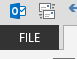 Select the Account Settings button and then click on Account Settings from the menu that drops down.  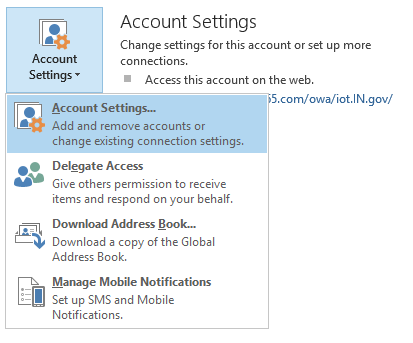 In the Account Settings window, click on the New… button.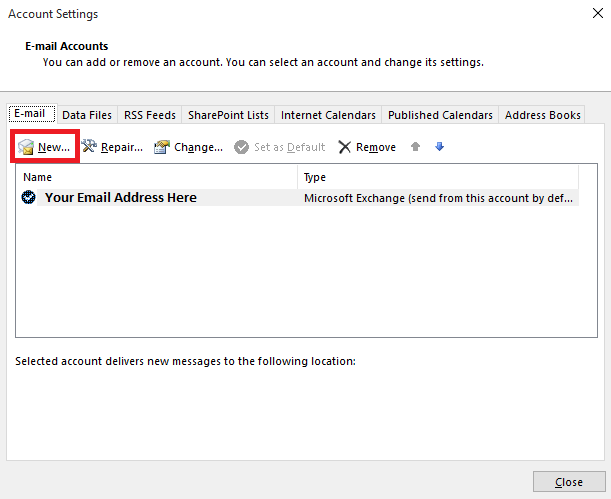 In the Add Account window, enter the email address of the secondary mailbox in the E-mail Address field.  No other information needs to be entered.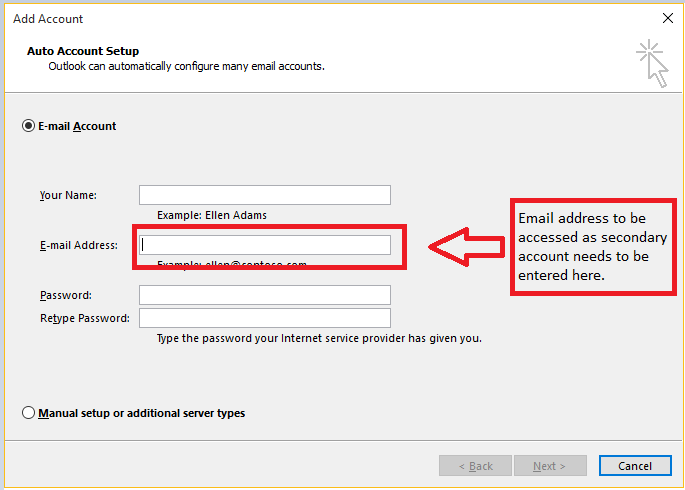 If prompted for username and password, make sure to use YOUR email address as the username along with your password.Click on Next and Outlook should configure access to the additional mailbox.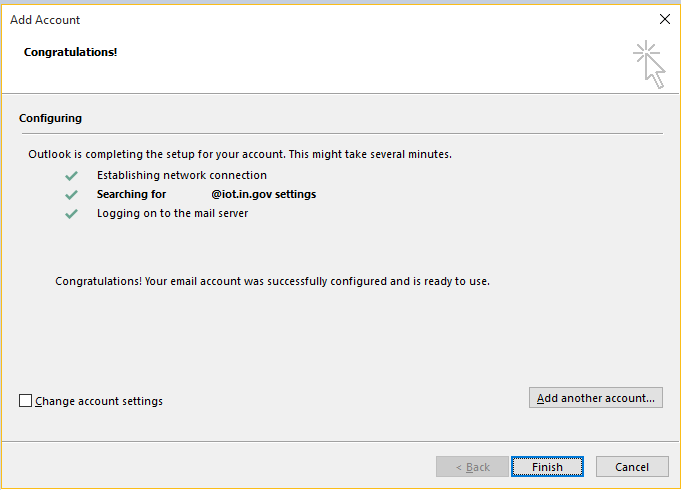 Check  Change account settings and click NextClick More Settings … and then select the Advanced tab.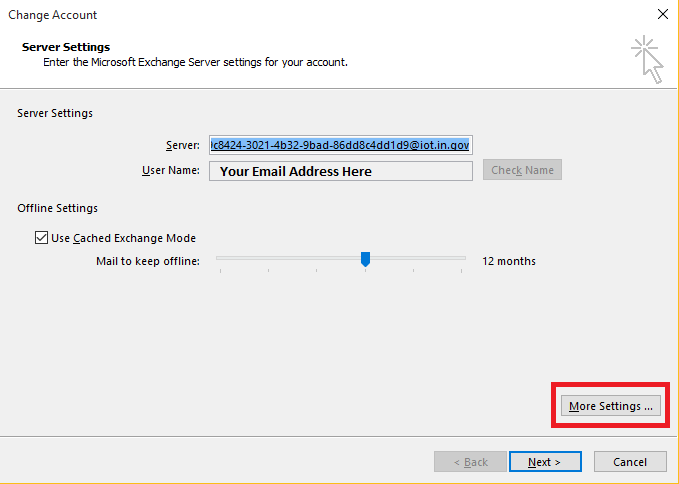 Make sure only Use Cached Exchange Mode is checked and then click on OK.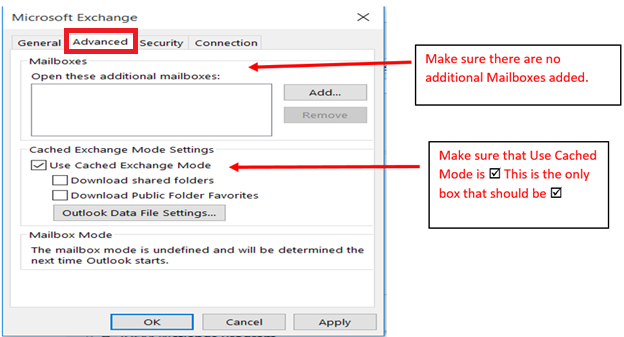 Click on Finish to close out of the wizard.  Restart Outlook.  The additional mailbox will be displayed on the left side of Outlook below your normal mailbox folders.